ПРИЛОЖЕНИЕ 1:
ИНФОРМАЦИЯ ОБ УЧАСТНИКЕ КОНКУРСАДанная форма с соответствующими приложениями подается в отношении каждого Участника конкурса, являющегося отдельно взятым юридическим лицом, или, если Участник конкурса является группой юридических лиц, подавших совместное Заявление,– каждого из юридических лиц, подавших совместное Заявление.За исключением случаев, когда иное следует из контекста, термины, написанные в настоящем документе с заглавной буквы, имеют значение, которое придается им в предварительной конкурсной документации от 29.04.2019 (далее – «Предварительная документация»).Приложенияа) Копия устава Участника конкурса, являющегося отдельно взятым юридическим лицом / соответствующего юридического лица, подавшего совместное Заявление.b) Копия свидетельства о государственной регистрации Участника конкурса, являющегося отдельно взятым юридическим лицом, или соответствующего юридического лица, подавшего совместное Заявление, – для юридических лиц Республики Беларусь; либо с) Легализованная выписка из торгового регистра страны учреждения или иное эквивалентное доказательство юридического статуса Участника конкурса, являющегося отдельно взятым юридическим лицом, или соответствующего юридического лица, подавшего совместное Заявление, оформленное в соответствии с законодательством страны учреждения (выписка должна быть датирована не позднее одного года до дня подачи Заявления и быть переведена на русский или белорусский язык (подлинность подписи переводчика должна быть засвидетельствована нотариально)) – для иностранных юридических лиц.d) Справка банка, в котором у Участника конкурса, являющегося отдельно взятым юридическим лицом, или соответствующего юридического лица, подавшего совместное Заявление, открыт банковский счет, подтверждающая размер Собственных денежных средств*.e) Письменное подтверждение Участника конкурса, являющегося отдельно взятым юридическим лицом, или соответствующего юридического лица, подавшего совместное Заявление, о том, что он не являлся стороной инвестиционного договора с Республикой Беларусь либо концессионного договора или соглашения о государственно-частном партнерстве, заключенных с Республикой Беларусь или ее административно-территориальной единицей, прекращенных (расторгнутых) в связи с неисполнением либо ненадлежащим исполнением им своих обязательств.f) Доверенность в соответствии с пунктом 2.4. Предварительной документации.g) (Для Лидера) Доверенности на право осуществления действий в качестве Лидера в соответствии с подпунктом 2.3.1. пунктом 2.3. Предварительной документации.h) (Для Лидера) Договор, заключенный между юридическими лицами, подавшими совместное Заявление, в соответствии с подпунктом 2.3.2. пункта 2.3. Предварительной документации.*Данная справка должна быть выдана Участнику конкурса, являющемуся отдельно взятым юридическим лицом, или каждому из юридических лиц, подавших совместное Заявление, не более чем за 30 календарных дней до подачи Заявления.Для целей оценки соответствия суммы в иностранной валюте, применяется курс обмена валют, установленный Национальным банком Республики Беларусь по состоянию на дату выдачи справки банка.С уважением,[		]Дата [		][подпись][должность]Уполномочен на подписание настоящего документа от имени [Наименование Участника конкурса являющегося отдельно взятым юридическим лицом / юридического лица, подавшего совместное Заявление]ПРИЛОЖЕНИЕ 1-1:
ИНФОРМАЦИЯ ОБ УЧАСТНИКЕ КОНКУРСА, ЯВЛЯЮЩЕМСЯ ГРУППОЙ ЮРИДИЧЕСКИХ ЛИЦ, ПОДАВШИХ СОВМЕСТНОЕ ЗАЯВЛЕНИЕДанная форма подается Лидером в отношении всей группы юридических лиц, подавших совместное Заявление, от имени и в интересах которых действует Лидер.За исключением случаев, когда иное следует из контекста, термины, написанные в настоящем документе с заглавной буквы, имеют значение, которое придается им в предварительной конкурсной документации от 29.04.2019 (далее – «Предварительная документация»).С уважением,[		]Дата [		][подпись][должность]Уполномочен на подписание настоящего документа от имени [Наименование Лидера]Приложение 2: 
Доверенность[Дата]Передо мной [], действующим в качестве нотариуса Нижеподписавшийся [		] Гражданство: [			]
Номер паспорта: [		]
Выдан: [			]
Дата выдачи: [			]
Действителен до: [			][должность], действующий от имени [	] (далее – «Доверитель») настоящим уполномочивает[		]Гражданство: [			]
Номер паспорта: [		]
Где выдан: [			]
Дата выдачи: [			]
Действителен до: [			]на осуществление следующих действий от имени Доверителя в качестве Поверенного:Подписывать и подавать в компетентные органы любые необходимые документы, относящиеся к Заявлению Доверителя в отношении участия в конкурсе по проекту по реконструкции и техническому обслуживанию объекта «Автомобильная дорога М-10 граница Российской Федерации (Селище) – Гомель – Кобрин км 109,9 – км 195,15» на принципах государственно-частного партнерства в Республике Беларусь.  Подавать и получать любые документы и материалы в связи с Заявлением Доверителя в отношении участия в конкурсе по проекту по реконструкции и техническому обслуживанию объекта «Автомобильная дорога М-10 граница Российской Федерации (Селище) – Гомель – Кобрин км 109,9 – км 195,15» на принципах государственно-частного партнерства в Республике Беларусь.Осуществлять любые необходимые и второстепенные действия, связанные с предметом настоящей доверенности, включая совершение, заключение и осуществление любых других необходимых сделок или действий, направленных на оформление или исполнение необходимых документов и решений, требующихся в связи с подачей Доверителем Заявления, в Республике Беларусь.  Передавать полномочия, предоставленные настоящей доверенностью, в целом или в части, иным лицам. (Настоящий абзац включается в доверенность в случае, если Доверителем является Лидер) [При выдаче настоящей доверенности Доверитель действует от собственного имени, а также от имени и в интересах каждого юридического лица, подавшего совместное Заявление.]В УДОСТОВЕРЕНИЕ ВЫШЕИЗЛОЖЕННОГО Доверитель выдал настоящую доверенность на дату указанную выше.[печать][Имя и должность Представителя Доверителя][Печать и подпись нотариуса]Приложение 3: 
ЗАВЕРЕНИЯ в отношении общих УСЛОВИЙ предквалификационного отбораДата: [			.]Тема: Проект ГЧП «Автодорога М-10»Кому: Комиссия по проведению конкурса 220073, г. Минск, пер. 4-й Загородный, 58А, Республика Беларусь+375 (17) 259 80 14, +375 (29) 705 23 88 E-mail – ppp@belavtostrada.byУважаемые господа,В соответствии с предварительной конкурсной документацией от 29.04.2019 (далее – «Предварительная документация»), [наименование Участника конкурса, являющегося отдельно взятым юридическим лицом / юридического лица, подавшего совместное Заявление] настоящим выражает свои заверения в отношении Общих условий предквалификационного отбора и просит рассмотреть его кандидатуру при проведении Предварительного отбора в качестве [Участника конкурса, являющегося отдельно взятым юридическим лицом] [одного из юридических лиц, подавших совместное Заявление].За исключением случаев, когда иное следует из контекста, термины, написанные в настоящем документе с заглавной буквы, имеют значение, которое придается им в Предварительной документации.[Наименование Участника конкурса, являющегося отдельно взятым юридическим лицом/ юридического лица, подавшего совместное Заявление] настоящим подтверждает, что он:Соглашается соблюдать все правила проведения Конкурса, законы и подзаконные акты, регулирующие процедуры подачи Заявления и проведения Конкурса.Признает право Государственного партнера и Комиссии по проведению конкурса (где применимо) (i) запрашивать любые пояснения и дополнительную информацию в соответствии с Предварительной документацией, (ii) вносить изменения в Предварительную документацию или процедуру и правила проведения Конкурса или давать разъяснения в отношении них, а также (iii) продлевать или изменять график и/или срок подачи Заявлений. Признает, что в отношении Заявлений применяется исключительно право Республики Беларусь.[Наименование Участника конкурса, являющегося отдельно взятым юридическим лицом /  юридического лица, подавшего совместное Заявление] настоящим заявляет и гарантирует, что на дату настоящих заверений:Вся информация, содержащаяся в Заявлении в отношении [Наименование Участника конкурса, являющегося отдельно взятым юридическим лицом / юридического лица, подавшего совместное Заявление], включая все приложенные формы и документы, является полной и достоверной во всех отношениях, а также что он:не находится в процессе ликвидации (прекращения деятельности), реорганизации (за исключением юридического лица, к которому присоединяется другое юридическое лицо), на его имущество не наложен арест, его деятельность не приостановлена в соответствии с законодательством Республики Беларусь или законодательством страны его учреждения;не является и не являлся стороной инвестиционного договора с Республикой Беларусь либо концессионного договора или соглашения о государственно-частном партнерстве, заключенных с Республикой Беларусь или ее административно-территориальной единицей, прекращенных (расторгнутых) ранее в связи с неисполнением либо ненадлежащим исполнением им своих обязательств;имеет Собственные денежные средства в размере не менее чем 100 000 (сто тысяч) белорусских рублей (или эквивалент в иностранной валюте);представил Заявление лицом (лицами), надлежащим образом уполномоченным (уполномоченными) на осуществление от его имени всех и любых действий, предусмотренных Предварительной документацией;[отсутствует в составе группы юридических лиц, подавших совместное Заявление (для Участника конкурса, являющегося отдельно взятым юридическим лицом)] или [отсутствует в составе более одной группы юридических лиц, подавших совместное Заявление (для Участника конкурса, являющегося группой юридических лиц, подавших совместное Заявление)];на первое число месяца, предшествующего месяцу подачи Заявления, не имеет задолженности по уплате налогов, сборов (пошлин) или других обязательных платежей в республиканский и местные бюджеты Республики Беларусь, в том числе государственные целевые бюджетные фонды, государственные внебюджетные фонды Республики Беларусь, а также по уплате налогов, сборов (пошлин) или других обязательных платежей в соответствующие бюджеты и фонды иностранных государств. [Настоящий пункт 2 заполняется Участником конкурса, являющимся отдельно взятым юридическим лицом, или Лидером][Для Участника конкурса, являющегося отдельно взятым юридическим лицом:Он располагает Собственным капиталом в размере не менее 80 000 000 (восьмидесяти миллионов) белорусских рублей, (или эквивалент в иностранной валюте), рассчитанным в соответствии с МСФО, как предусмотрено подпунктом 2.5.2. пункта 2.5. Предварительной документации.]ИЛИ[Для Лидера: Настоящим [наименование Лидера], являющийся Лидером, подтверждает, что [наименование всех юридических лиц, подавших совместное Заявление], подавшие совместное Заявление, совместно располагают Собственным капиталом в размере не менее 80 000 000 (восьмидесяти миллионов) белорусских рублей (или эквивалент в иностранной валюте), рассчитанным в соответствии с МСФО, как предусмотрено подпунктом 2.5.2. пункта 2.5. Предварительной документации.]С уважением,[		]Дата [		][подпись][должность]Уполномочен на подписание настоящих Заверений от имени [Наименование Участника конкурса, являющегося отдельно взятым юридическим лицом / юридического лица, подавшего совместное Заявление]Приложение 4:
ФОРМА ДЛЯПОДТВЕРЖДЕНИЯ РАЗМЕРА СОБСТВЕННОГО КАПИТАЛАНастоящая форма заполняется в отношении каждого Участника конкурса, являющегося отдельно взятым юридическим лицом, или каждого из юридических лиц, подавших совместное Заявление.За исключением случаев, когда иное следует из контекста, термины, написанные в настоящем документе с заглавной буквы, имеют значение, которое придается им в предварительной конкурсной документации от 29.04.2019 (далее – «Предварительная документация»).Участник конкурса, являющийся отдельно взятым юридическим лицом, или соответствующее юридическое лицо, подавшее совместное Заявление, подтверждает наличие Собственного капитала посредством представления полной финансовой отчетности в соответствии с МСФО за последний отчетный период, предшествующий дате опубликования Предварительной документации, на который Участник конкурса, являющийся отдельно взятым юридическим лицом, или соответствующее юридическое лицо, подавшее совместное Заявление, обязаны иметь аудированную финансовую отчетность. Если у Участника конкурса, являющегося отдельно взятым юридическим лицом, или соответствующего юридического лица, подавшего совместное Заявление, отсутствует финансовая отчетность, подготовленная в соответствии с МСФО, такое лицо обязано преобразовать сведения из своей финансовой отчетности с применением алгоритмов преобразования в МСФО, после чего такие преобразованные сведения должны быть подтверждены аудиторским заключением или иным аналогичным документом.Иностранная валюта должна быть переведена в белорусские рубли на основании курса обмена валют, установленного Национальным банком Республики Беларусь по состоянию на последний день последнего окончившегося отчетного периода, за который в соответствии с применимыми требованиями подана полная финансовая отчетность.В случае несоответствия информации, содержащейся в настоящей форме, и информации, следующей из предоставленной финансовой отчетности, информация, содержащаяся в финансовой отчетности, имеет преимущественную силу.Приложения1. Финансовая отчетностьС уважением,[		]Дата [		][подпись][должность]Уполномочен на подписание настоящего документа от имени [Наименование Участника конкурса, являющегося отдельно взятым юридическим лицом/ юридического лица, подавшего совместное Заявление]Приложение 5: 
ФОРМА ДЛЯ ПОДТВЕРЖДЕНИЯ СоответсТвиЯ техническим УСЛОВИЯМ предквалификационного ОТБОРА, А ТАКЖЕ УСЛОВИЯМ ФОРМИРОВАНИЯ КОРОТКОГО СПИСКАНастоящая форма заполняется каждым Участником конкурса (Участником конкурса, являющимся отдельно взятым юридическим лицом, или группой юридических лиц, подавших совместное Заявление) в отношении каждого проекта государственно-частного партнерства, как он определен подпунктом 2.5.3. пункта 2.5. предварительной конкурсной документации от 29.04.2019 (далее – «Предварительная документация»), заявляемого таким Участником конкурса для целей подтверждения соответствия Техническим условиям предквалификационного отбора, а также Условиям формирования короткого списка.За исключением случаев, когда иное следует из контекста, термины, написанные в настоящем документе с заглавной буквы, имеют значение, которое придается им в Предварительной документации.Настоящая форма, заполненная в отношении каждого проекта государственно-частного партнерства, как он определен подпунктом 2.5.3. пункта 2.5. Предварительной документации, подается вместе с соответствующим подтверждением организации государственного сектора, оформленным на фирменном бланке такой организации и подписанным уполномоченным лицом с проставлением печати (при ее наличии), а также соответствующим подтверждением Аффилированного лица (если применимо).Для целей подтверждения соответствия Техническим условиям предквалификационного отбора Комиссия по проведению конкурса вправе дополнительно запрашивать у Участника конкурса и (или) организации государственного сектора, предоставившей ему соответствующее подтверждение, необходимую информацию в отношении предоставленных данных и информации, и настоящим Участник конкурса дает свое согласие на получение у соответствующей организации государственного сектора такой информации.С уважением,[		]Дата [		][подпись][должность]Уполномочен на подписание настоящего документа от имени [Наименование Участника конкурса, являющегося отдельно взятым юридическим лицом / Лидера]ПРиложение 6:
подтверждение АФФИЛИРОВАННОГО лицаДата: [			.]Тема:	Проект ГЧП «Автодорога М-10»Кому: Комиссия по проведению конкурса 220073, г. Минск, пер. 4-й Загородный, 58А, Республика Беларусь+375 (17) 259 80 14, +375 (29) 705 23 88 E-mail – ppp@belavtostrada.byУважаемые господа,В соответствии с п. 2.5.3. предварительной конкурсной документации от 29.04.2019 в отношении Проекта ГЧП «Автодорога М-10» (далее – «Предварительная документация»), Участник конкурса, являющийся отдельно взятым юридическим лицом (одно из юридических лиц, подавших совместное Заявление), в целях подтверждения соответствия Техническим условиям предквалификационного отбора может представлять сведения, относящиеся к его Аффилированному лицу. Для этих целей Аффилированными лицами признаются лица, имеющее право прямо или косвенно определять решения Участника конкурса, являющегося отдельно взятым юридическим лицом, (любого из юридических лиц, совместно обладающих статусом Участника конкурса), а также юридические лица, не менее 15 процентами голосующих акций (долей в уставном фонде) которых владеют вышеуказанные лица или Участник конкурса, являющийся отдельно взятым юридическим лицом (любое из юридических лиц, совместно обладающих статусом Участника конкурса).С учетом вышеизложенного, настоящим мы подтверждаем, что являемся Аффилированным лицом [Наименование Участника конкурса, являющегося отдельно взятым юридическим лицом / одного из юридических лиц, подавших совместное Заявление] для целей Проекта ГЧП, и ниже приводим детальную информацию о нашей взаимосвязи с [Наименование Участника конкурса, являющегося отдельно взятым юридическим лицом / одного из юридических лиц, подавших совместное Заявление]:[Описание взаимосвязи между Аффилированным лицом и Участником конкурса, являющегося отдельно взятым юридическим лицом / одним из юридических лиц, подавших совместное Заявление]За исключением случаев, когда иное следует из контекста, термины, написанные в настоящем письме с заглавной буквы, имеют значение, которое придается им в Предварительной документации.С уважением,[Наименование Аффилированного лица][Подпись уполномоченного лица][Имя, фамилия и должность уполномоченного лица]ПРИЛОЖЕНИЕ 7:
ФОРМА СОГЛАШЕНИЯ О КОНФИДЕНЦИАЛЬНОСТИ[дата][Если Участником конкурса будет являться одно юридическое лицо:[Полное наименование юридического лица], учрежденное и осуществляющее деятельность в соответствии с законодательством [страна регистрации Участника конкурса] (регистрационный номер [•]), с местом нахождения: [официальный адрес нахождения Участника конкурса], в лице [должность, ФИО], действующего на основании [наименование, номер и дата документа, подтверждающего полномочия] (далее именуемое «Заинтересованное лицо»)][или если Участником конкурса будет являться группа юридических лиц, подавших совместное Заявление: [Полное наименование юридического лица],учрежденное и осуществляющее деятельность в соответствии с законодательством [страна регистрации компании] (регистрационный номер [•]),с местом нахождения:[официальный адрес нахождения компании][здесь должны быть отражены все юридические лица, которые совместно обладают статусом Участника конкурса]которые будут совместно обладать статусом Участника конкурса (далее именуемые «Заинтересованные лица» и каждое в отдельности «Заинтересованное лицо»),от имени которых выступает [Полное наименование Лидера] в лице [должность, ФИО], действующий на основании [наименование, номер и дата документа, подтверждающего полномочия] (далее именуемое «Лидер»)], с одной стороны;иМинистерство транспорта и коммуникаций Республики Беларусь, действующее в соответствии с Постановлением Совета Министров Республики Беларусь от 31 июля 2006 г. № 985 «Вопросы Министерства транспорта и коммуникаций Республики Беларусь» и выступающее в качестве государственного партнера в соответствии с Указом Президента Республики Беларусь от 26 ноября 2018 г. № 461 «О реконструкции автомобильной дороги», расположенное по адресу: Республика Беларусь, 220029, г. Минск, ул. Чичерина, 21 (далее именуемое «Министерство транспорта»), в лице [●], действующего на основании [●], с другой стороны,далее совместно именуемые «Стороны» и каждая по отдельности «Сторона»,заключили настоящее Соглашение о конфиденциальности (далее именуемое «Соглашение») о следующем:ТОЛКОВАНИЕДля целей настоящего Соглашения следующие понятия имеют следующие значения:«Аффилированное лицо» означает в отношении любого Заинтересованного лица любое лицо, которое прямо или косвенно, через одного или более лиц, контролирует его, является контролируемым им или находится с ним под общим управлением, а также любое иное лицо, признаваемое аффилированным лицом Заинтересованного лица в соответствии с законодательством Республики Беларусь и законодательством любой другой юрисдикции, применимым к такому Заинтересованному лицу.«Конфиденциальная информация» означает:всю информацию, находящуюся в Информационной комнате, а также информацию любого характера, относящуюся к Конкурсу или процедуре Конкурса, которая была или могла быть получена Заинтересованным лицом или любым Аффилированным лицом или любым Связанным лицом, прямо или косвенно от Министерства транспорта или его консультантов в письменной, электронной, визуальной, устной или любой иной форме, независимо от того, отмечена такая информация как конфиденциальная или нет, за исключением той информации, в отношении которой в соответствии с положениями настоящего Соглашения или применимого законодательства не может быть установлен режим конфиденциальности, а такженастоящее Соглашение и Конкурсную документацию.«Информационная комната» означает место и/или средство, через которые предоставляется информация о Конкурсе, включая Конкурсную документацию.«Правила пользования Информационной комнатой» означает документ, устанавливающий правила пользования Информационной комнатой, режим обращения содержащейся в ней информации, в том числе режим конфиденциальности в отношении данной информации.«Связанное лицо» означает, в отношении Заинтересованного лица, участников, директоров, должностных лиц, работников, уполномоченных представителей, профессиональных консультантов, агентов и консультантов такого Заинтересованного лица, его Аффилированных лиц, включая любое лицо, имевшее такой статус на момент получения Конфиденциальной информации.«Конкурс» означает конкурс, который проводится по проекту по реконструкции и техническому обслуживанию объекта «Автомобильная дорога М-10 граница Российской Федерации (Селище) – Гомель – Кобрин км 109,9 – км 195,15» на принципах государственно-частного партнерства.«Конкурсная документация» означает подготовительную конкурсную документацию и итоговую конкурсную документацию, относящиеся к Конкурсу и утвержденные Министерством транспорта.Все термины, не определенные настоящим пунктом, имеют значения, данные им в предварительной конкурсной документации, опубликованной на официальном сайте Министерства транспорта [●].Названия статей настоящего Соглашения и его разделов приводятся исключительно для удобства пользования и не должны приниматься во внимание при толковании положений Соглашения.В случае если статусом Участника конкурса обладает несколько юридических лиц, подавших совместное Заявление:лицо, подписывающее настоящее Соглашение, подтверждает, что является Лидером и уполномочено принимать на себя обязательства по настоящему Соглашению от имени иных юридических лиц;любые ссылки на Заинтересованное лицо, его права, обязательства и ответственность должны пониматься как ссылки на каждое Заинтересованное лицо, права, обязательства и ответственность каждого из Заинтересованных лиц.ИСКЛЮЧЕНИЯДля целей настоящего Соглашения «Конфиденциальная информация» не включает в себя информацию, если (и только в указанном ниже объеме): к моменту раскрытия информации Заинтересованному лицу, любому Аффилированному лицу или любому Связанному лицу Министерством транспорта или его консультантами такая информация являлась общеизвестной;информация становится общеизвестной после ее раскрытия Заинтересованному лицу, любому Аффилированному лицу или любому Связанному лицу Министерством транспорта или его консультантами вследствие обстоятельств, не связанных с нарушением какого-либо из обязательств Заинтересованного лица, указанных в разделе 3 настоящего Соглашения; илик моменту раскрытия информации Заинтересованному лицу, любому Аффилированному лицу или любому Связанному лицу Министерством транспорта или его консультантами такая информация уже находилась в распоряжении Заинтересованного лица или любого Аффилированного лица либо была впоследствии предоставлена Заинтересованному лицу лицом, которое не получало данную информацию от Министерства транспорта или его консультантов при условии, что в таком случае, насколько известно Заинтересованному лицу, такая информация не была получена незаконным путем либо раскрыта какому-либо лицу в нарушение обязательств или должностных обязанностей в отношении конфиденциальности.ОБЯЗАТЕЛЬСТВА В ОТНОШЕНИИ КОНФИДЕНЦИАЛЬНОСТИВ отношении Конфиденциальной информации, доступ к которой предоставляется Заинтересованному лицу, или любому Аффилированному лицу, или любому Связанному лицу, Заинтересованное лицо принимает на себя следующие обязательства перед Министерством транспорта и обязуется обеспечить их исполнение каждым Аффилированным лицом и предпринять все разумные усилия по обеспечению исполнения любым из Связанных лиц следующих обязательств:не разглашать Конфиденциальную информацию и соблюдать Правила пользования Информационной комнатой;предпринимать все необходимые меры по защите и охране Конфиденциальной информации, уровень которых в любом случае не должен быть меньше уровня защиты и охраны, предпринимаемой Заинтересованным лицом в отношении собственной конфиденциальной информации, в том числе заключать соглашения о конфиденциальности с каждым лицом, которому Конфиденциальная информация может быть предоставлена Заинтересованным лицом, Аффилированными лицами, Связанными лицами;использовать Конфиденциальную информацию исключительно для целей оценки Конкурсной документации в связи с подачей конкурсного предложения и иных целей, связанных с участием в Конкурсе, и ни для каких иных целей;не использовать Конфиденциальную информацию каким-либо способом или в каких-либо целях (включая, но не ограничиваясь, любые коммерческие цели, получение конкурентных преимуществ), прямо или косвенно причиняющие вред Министерству транспорта;без предварительного письменного согласия Министерства транспорта не:сообщать, разглашать или раскрывать любую Конфиденциальную информацию какому-либо лицу, за исключением директоров, работников и профессиональных консультантов Заинтересованного лица, Аффилированных лиц, которым в каждом конкретном случае ее получение и рассмотрение необходимо в целях выполнения их должностных обязанностей при рассмотрении Конкурсной документации, и которые должны быть ознакомлены с обязательствами Заинтересованного лица по настоящему Соглашению;обсуждать, сообщать и связываться иным образом в отношении Конфиденциальной информации или любых связанных с Конкурсом или возникающих в связи с ним вопросов с какими-либо лицами, кроме Министерства транспорта и его консультантов, за исключением лиц, указанных в пункте 3.1.5 (а); илиразглашать или раскрывать какому-либо лицу, за исключением указанных в пункте 3.1.5 (а):факт получения Конфиденциальной информации Заинтересованным лицом или иным лицом, которому в соответствии с настоящим Соглашением предоставлено право получения Конфиденциальной информации;какие-либо из положений, условий или иных фактов, относящихся к Конкурсной документации, включая ее текущий статус,за исключением случаев, когда это требуется в соответствии с законом, подзаконными актами или правилами фондовой биржи, на которой котируются или торгуются акции Заинтересованного лица, или любых государственных или квази-государственных органов любой юрисдикции, в которой осуществляет деятельность Заинтересованное лицо, а также когда такое разглашение осуществляется в отношении Аффилированного лица, какому-либо из Связанных лиц, при условии, что они осведомлены о конфиденциальном характере информации и настоящем Соглашении и связаны подобным обязательством по обеспечению конфиденциальности; ипредпринимать все разумные меры для предотвращения раскрытия Конфиденциальной информации любому лицу, за исключением лиц, указанных в пункте 3.1.5(а).Заинтересованное лицо соглашается нести ответственность за любое нарушение настоящего Соглашения любым Аффилированным лицом, любым Связанным лицом, если только они не заключили подобное соглашение о конфиденциальности непосредственно с Министерством транспорта.Заинтересованное лицо обязуется строго выполнять Правила пользования Информационной комнатой, которые будут переданы Заинтересованному лицу после создания Информационной комнаты, а также обеспечить, чтобы все Аффилированные лица, Связанные лица получили, ознакомились и выполняли Правила пользования Информационной комнатой.В случае разглашения Конфиденциальной информации Заинтересованным лицом, любым Аффилированным лицом, любым Связанным лицом Заинтересованное лицо должно принять все разумные меры для устранения последствий такого разглашения, включая, но не ограничиваясь инициирование судебного разбирательства. Заинтересованное лицо должно взять на себя все затраты, вытекающие из вышеупомянутых действий (включая, но не ограничиваясь, вознаграждения юристам и судебные издержки), чтобы устранить последствия такого разглашения.ОТВЕТСТВЕННОСТЬВ случае нарушения условий настоящего Соглашения, в том числе непринятие мер, для того, чтобы предотвратить или устранить последствия разглашения Конфиденциальной информации в максимально короткий период времени, Заинтересованное лицо возмещает Министерству транспорта весь причиненный этим реальный ущерб в соответствии с законодательством Республики Беларусь.В случае существенного нарушения Заинтересованным лицом, или любым Аффилированным лицом, или любым Связанным лицом настоящего Соглашения Участник конкурса может быть исключен из списка Отобранных участников.В случае нарушения Заинтересованным лицом, или любым Аффилированным лицом или любым Связанным лицом настоящего Соглашения или Правил пользования Информационной комнатой Участнику конкурса может быть ограничен доступ к Информационной комнате как полностью, так и на определенное время.ВОЗВРАТ ИЛИ УНИЧТОЖЕНИЕ КОНФИДЕНЦИАЛЬНОЙ ИНФОРМАЦИИЕсли:Участник конкурса принимает решение не подавать конкурсное предложение в рамках Конкурса; илиУчастник конкурса не выбран Победителем конкурса,Заинтересованное лицо принимает на себя следующие обязательства и обязуется обеспечить их исполнение каждым Аффилированным лицом и предпринять все разумные усилия по обеспечению исполнения любым из Связанных лиц следующих обязательств, исполняемых в кратчайшие разумные сроки после получения соответствующего требования от Министерства транспорта:возвратить или уничтожить (в зависимости от требования Министерства транспорта) все копии Конфиденциальной информации или иные документы, материалы и компьютерные диски и носители информации, содержащие Конфиденциальную информацию;уничтожить все копии каких-либо записей, анализа, расчетов, изучения или иных документов, подготовленных для целей использования Заинтересованным лицом, любым Аффилированным лицом, любым Связанным лицом, содержащие, отражающие, обобщающие или основывающиеся на Конфиденциальной информации;в той мере, в которой это возможно, стереть и уничтожить любую информацию, содержащуюся на компьютерах, в электронных редакторах или иных устройствах, которыми владеет, пользуется или которые контролирует Заинтересованное лицо, Аффилированные лица, Связанные лица, содержащую, отражающую, обобщающую или основывающуюся на Конфиденциальной информации,при условии, что настоящий пункт 5.1 не должен препятствовать Заинтересованному лицу, любому Аффилированному лицу или Связанным лицам сохранить такую часть Конфиденциальной информации, сохранение которой требуется в соответствии с каким-либо применимым законом или подзаконными актами.Вне зависимости от любых иных положений настоящего Соглашения ни Заинтересованное лицо, ни какое-либо Аффилированное лицо не обязуются обеспечивать или предпринимать разумные меры по обеспечению того, что какое-либо Связанное лицо будет соблюдать условия настоящего Соглашения, если такое Связанное лицо в соответствии с его должностными обязанностями обязано обеспечивать конфиденциальность Конфиденциальной информации или иным образом связано обязательствами по обеспечению конфиденциальности Конфиденциальной информации.ОБМЕН СООБЩЕНИЯМИ И СОГЛАСИЯЗа исключением случаев, когда Министерство транспорта выразило свое согласие на иное, любой обмен сообщениями и вопросы, относящиеся к Конкурсу, а также запросы информации должны осуществляться или направляться исключительно Головневу Евгению Александровичу (секретарю Комиссии по проведению конкурса), контактные данные которого: Головнев Евгений Александрович (секретарь Комиссии по проведению конкурса)220073, г. Минск, пер. 4-й Загородный, 58А, Республика Беларусь+375 (17) 259 80 14, +375 (29) 705 23 88 E-mail – ppp@belavtostrada.byЗАЯВЛЕНИЯЕсли Заинтересованное лицо, какое-либо Аффилированное лицо или какое-либо из Связанных лиц обязано раскрыть Конфиденциальную информацию в случаях, предусмотренных пунктом 3.1.5(c) настоящего Соглашения, Заинтересованное лицо обязано предоставить Министерству транспорта соответствующее уведомление или обеспечить его предоставление в кратчайшие разумные сроки, но в любом случае до раскрытия Конфиденциальной информации.Настоящим Заинтересованное лицо подтверждает и соглашается, что никакое из положений настоящего Соглашения не препятствует и никоим образом не запрещает Министерству транспорта оглашать, сообщать или иным образом раскрывать Конфиденциальную информацию в соответствии с требованиями закона, подзаконного акта или правил, применимых к Министерству транспорта и исходящих от государственных, судебных или квази-государственных органов.ПРАВО НА ПРЕКРАЩЕНИЕМинистерство транспорта не берет на себя какие-либо обязательства по принятию каких-либо оферт или конкурсных предложений, исходящих от Заинтересованного лица или поданных от его имени в связи с Конкурсом и сохраняет за собой право по своему собственному усмотрению определять Победителя конкурса и прекращать обсуждения и переговоры, в которые прямо или косвенно вовлечено Заинтересованное лицо или любое Аффилированное лицо, в любой момент и без обязательства по возмещению Заинтересованному лицу или его профессиональным консультантам в связи с любым аспектом переговоров.ОТСУТСТВИЕ ЗАВЕРЕНИЙНикакие заверения или гарантии, как выраженные прямо, так и подразумеваемые, не предоставляются Министерством транспорта в отношении достоверности или полноты какой-либо из частей Конфиденциальной информации или любой иной информации, предоставляемой Заинтересованному лицу, любому Аффилированному лицу или любому Связанному лицу, или касательно разумности предположений, из которых исходит любое из упомянутых лиц, и Заинтересованное лицо соглашается, что Министерство транспорта не несет ответственности перед Заинтересованным лицом, его Аффилированными лицами или Связанными лицами в связи с использованием Конфиденциальной информации или иной предоставленной информации, выраженных им мнений, или каких-либо ошибок, недостатков, или неверных утверждений, допущенных Министерством транспорта, или какими-либо прямыми, косвенными или случайными вредом или убытками, причиненными любому из указанных лиц вследствие того, что они полагались на какое-либо из утверждений, содержащихся в Конфиденциальной информации, или на его отсутствие.ОТСУТСТВИЕ ОТКАЗА ОТ ПРАВНеиспользование или задержка в использовании Министерством транспорта какого-либо из прав, полномочий или привилегий, предусмотренных настоящим Соглашением, не должно составлять отказ Министерства транспорта от такого права, полномочия или привилегии, равно так единичный случай их использования или их частичное использование не должно исключать какое-либо дальнейшее использование такого права, полномочия или привилегии.ЗАТРАТЫМинистерство транспорта не принимает на себя какие-либо обязательства и не соглашается нести какую-либо ответственность по возмещению Заинтересованному лицу, любому Аффилированному лицу или какому-либо Связанному лицу каких-либо затрат, расходов, убытков или вреда, понесенных или причиненных таким лицам в связи с настоящим Соглашением или любыми переговорами, действиями или бездействием, относящимися к настоящему Соглашению, Конкурсу или Конкурсной документации, вне зависимости от того, приводят ли они к юридически обязательным сделкам или офертам, совершенным Заинтересованным лицом, любым Аффилированным лицом или каким-либо Связанным лицом или с их участием.ПОСЛЕДУЮЩИЕ СОГЛАШЕНИЯЗаинтересованное лицо соглашается, что:ни Заинтересованному лицу, ни какому-либо Аффилированному лицу или какому-либо Связанному лицу не предоставляются какие-либо права или лицензии в отношении Конфиденциальной информации;Заинтересованное лицо будет самостоятельно нести ответственность за свои решения, основывающиеся на Конфиденциальной информации;никакое из положений Конфиденциальной информации или обсуждения, переговоры или какие-либо иные вопросы, относящиеся к Конкурсной документации, не являются офертой Министерства транспорта и не будут являться основой для какого-либо соглашения, связанного с Конкурсом; ион принимает на себя обязательства по настоящему Соглашению как в отношении самого себя, так и в отношении каждого Аффилированного лица и каждого Связанного лица.ПРИМЕНИМОЕ ПРАВОНастоящее Соглашение, а также любые внедоговорные обязательства, возникающие из него или в связи с ним, должны регулироваться и толковаться в соответствии с правом Республики Беларусь, и подписание или ознакомление с настоящим Соглашением должно означать безоговорочное согласие на подчинение исключительной юрисдикции белорусских судов для целей разрешения любых споров, связанных с настоящим Соглашением.СРОК ДЕЙСТВИЯ, ЭКЗЕМПЛЯРЫВсе обязательства, содержащиеся в настоящем Соглашении, прекращают свое действие по истечении [●] лет с даты настоящего Соглашения.Настоящее Соглашение подписано в [●] экземплярах, имеющих одинаковую юридическую силу, на русском и английском языках, однако англоязычная версия настоящего Соглашения предназначена только для сведения. В случае каких-либо расхождений или несоответствий между текстами настоящего Соглашения на английском и на русском языках, преимущественную силу имеет текст Соглашения на русском языке.РЕКВИЗИТЫ И ПОДПИСИ СТОРОН[наименование Заинтересованного лица/Лидера][должность подписанта]___________________________ / [имя подписанта]Министерство транспорта и коммуникаций Республики Беларусь[должность подписанта]___________________________ / [имя подписанта]Настоящим мы подтверждаем, что мы ознакомились с положениями настоящего Соглашения и принимаем все соответствующие обязательства.[наименование Заинтересованного лица][должность подписанта]___________________________ / [имя подписанта]Наименование:Организационно-правовая форма (хозяйственное общество, товарищество и т.п.):Регистрационный номер:Место регистрации:Адрес головного офиса:Номер телефона:Адрес электронной почты:Основной вид деятельности: Участник конкурса, являющийся отдельно взятым юридическим лицом / одно из юридических лиц, подавших совместное Заявление (выбрать применимое)Предполагаемая доля юридического лица, подавшего совместное Заявление, в уставном фонде организации, которая предположительно станет стороной Соглашения о ГЧП (для юридических лиц, подавших совместное Заявление). Является ли юридическое лицо Лидером? (для юридических лиц, подавших совместное Заявление)Представитель Участника конкурса, являющегося отдельно взятым юридическим лицом / Лидера (для юридических лиц, подавших совместное Заявление), уполномоченный на получение уведомлений в отношении конкурса и Заявления, а также его почтовый адрес и адрес электронной почты:1. Информация в отношении Лидера:1. Информация в отношении Лидера:1. Информация в отношении Лидера:1.1.Наименование:1.2.Организационно-правовая форма (хозяйственное общество, товарищество и т.п.):1.3.Регистрационный номер:1.4.Место регистрации:1.5.Адрес головного офиса:1.6.Номер телефона:1.7.Адрес электронный почты:1.8.Основной вид деятельности: 2. Количество юридических лиц, подавших совместное Заявление, от имени и в интересах которых действует Лидер:2. Количество юридических лиц, подавших совместное Заявление, от имени и в интересах которых действует Лидер:2. Количество юридических лиц, подавших совместное Заявление, от имени и в интересах которых действует Лидер:2.1.Количество юридических лиц, подавших совместное Заявление, от имени и в интересах которых действует Лидер:3. Информация в отношении каждого юридического лица, подавшего совместное Заявление, от имени и в интересах которого действует Лидер (наименование и доля указывается в отношении каждого юридического лица, подавшего совместное Заявление):3. Информация в отношении каждого юридического лица, подавшего совместное Заявление, от имени и в интересах которого действует Лидер (наименование и доля указывается в отношении каждого юридического лица, подавшего совместное Заявление):3. Информация в отношении каждого юридического лица, подавшего совместное Заявление, от имени и в интересах которого действует Лидер (наименование и доля указывается в отношении каждого юридического лица, подавшего совместное Заявление):3.1Наименование:Предполагаемая доля в уставном фонде организации, которая предположительно станет стороной Соглашения о ГЧП:3.2Наименование:Предполагаемая доля в уставном фонде организации, которая предположительно станет стороной Соглашения о ГЧП:…4. Представитель Лидера, уполномоченный на получение уведомлений в отношении Конкурса и Заявления, а также его почтовый адрес и адрес электронной почты:4. Представитель Лидера, уполномоченный на получение уведомлений в отношении Конкурса и Заявления, а также его почтовый адрес и адрес электронной почты:4. Представитель Лидера, уполномоченный на получение уведомлений в отношении Конкурса и Заявления, а также его почтовый адрес и адрес электронной почты:4.1.ФИО уполномоченного представителя:4.2.Почтовый адрес:4.3.Адрес электронной почты:Наименование Участника конкурса, являющегося отдельно взятым юридическим лицом / юридического лица, подавшего совместное Заявление:Дата:Собственный капитал (бел. рубли)Собственный капитал (иностранная валюта)/курс обмена валютыПорядковый номер проекта государственно-частного партнерства из общего числа проектов государственно-частного партнерства:Проект государственно-частного партнерства № ______ из _______ проектов государственно-частного партнерства:Порядковый номер проекта государственно-частного партнерства из общего числа проектов государственно-частного партнерства:Проект государственно-частного партнерства № ______ из _______ проектов государственно-частного партнерства:Порядковый номер проекта государственно-частного партнерства из общего числа проектов государственно-частного партнерства:Проект государственно-частного партнерства № ______ из _______ проектов государственно-частного партнерства:Порядковый номер проекта государственно-частного партнерства из общего числа проектов государственно-частного партнерства:Проект государственно-частного партнерства № ______ из _______ проектов государственно-частного партнерства:Порядковый номер проекта государственно-частного партнерства из общего числа проектов государственно-частного партнерства:Проект государственно-частного партнерства № ______ из _______ проектов государственно-частного партнерства:1. Информация по проекту государственно-частного партнерства:1. Информация по проекту государственно-частного партнерства:1. Информация по проекту государственно-частного партнерства:1. Информация по проекту государственно-частного партнерства:1. Информация по проекту государственно-частного партнерства:1.1.Название и краткое описание проекта государственно-частного партнерства, предусматривающего строительство /реконструкцию, финансирование, а также техническое обслуживание или эксплуатацию и техническое обслуживание дороги, моста и (или) туннеля:1.2Длина и тип строящейся / реконструируемой /эксплуатируемой дороги (если применимо):1.3.Длина и тип строящегося / реконструируемого /эксплуатируемого моста (если применимо):1.4.Длина и тип строящегося / реконструируемого /эксплуатируемого туннеля (если применимо):1.5.Иные значительные технические характеристики проекта государственно-частного партнерства:2. Наименование / коммерческое обозначение и место нахождения организации государственного сектора (например, государственного партнера по проекту государственно-частного партнерства и органа, уполномоченного действовать от его имени):2. Наименование / коммерческое обозначение и место нахождения организации государственного сектора (например, государственного партнера по проекту государственно-частного партнерства и органа, уполномоченного действовать от его имени):2. Наименование / коммерческое обозначение и место нахождения организации государственного сектора (например, государственного партнера по проекту государственно-частного партнерства и органа, уполномоченного действовать от его имени):2. Наименование / коммерческое обозначение и место нахождения организации государственного сектора (например, государственного партнера по проекту государственно-частного партнерства и органа, уполномоченного действовать от его имени):2. Наименование / коммерческое обозначение и место нахождения организации государственного сектора (например, государственного партнера по проекту государственно-частного партнерства и органа, уполномоченного действовать от его имени):2.1.Наименование / коммерческое обозначение организации государственного сектора:2.2.Место нахождения организации государственного сектора:3. Наименование / коммерческое обозначение и место нахождения Проектной организации:3. Наименование / коммерческое обозначение и место нахождения Проектной организации:3. Наименование / коммерческое обозначение и место нахождения Проектной организации:3. Наименование / коммерческое обозначение и место нахождения Проектной организации:3. Наименование / коммерческое обозначение и место нахождения Проектной организации:3.1.Наименование / коммерческое обозначение Проектной организации:3.2.Место нахождения Проектной организации:4. Участник конкурса, являющийся отдельно взятым юридическим лицом / одно из юридических лиц, подавших совместное Заявление / Аффилированное лицо, принимающее и (или) принимавшее участие в реализации проекта государственно-частного партнерства и его доля в общем количестве голосов, приходящихся на голосующие акции (доли в уставном фонде) Проектной организации в соответствующий период (т.е. до завершения строительства / реконструкции дороги, моста и (или) туннеля):4. Участник конкурса, являющийся отдельно взятым юридическим лицом / одно из юридических лиц, подавших совместное Заявление / Аффилированное лицо, принимающее и (или) принимавшее участие в реализации проекта государственно-частного партнерства и его доля в общем количестве голосов, приходящихся на голосующие акции (доли в уставном фонде) Проектной организации в соответствующий период (т.е. до завершения строительства / реконструкции дороги, моста и (или) туннеля):4. Участник конкурса, являющийся отдельно взятым юридическим лицом / одно из юридических лиц, подавших совместное Заявление / Аффилированное лицо, принимающее и (или) принимавшее участие в реализации проекта государственно-частного партнерства и его доля в общем количестве голосов, приходящихся на голосующие акции (доли в уставном фонде) Проектной организации в соответствующий период (т.е. до завершения строительства / реконструкции дороги, моста и (или) туннеля):4. Участник конкурса, являющийся отдельно взятым юридическим лицом / одно из юридических лиц, подавших совместное Заявление / Аффилированное лицо, принимающее и (или) принимавшее участие в реализации проекта государственно-частного партнерства и его доля в общем количестве голосов, приходящихся на голосующие акции (доли в уставном фонде) Проектной организации в соответствующий период (т.е. до завершения строительства / реконструкции дороги, моста и (или) туннеля):4. Участник конкурса, являющийся отдельно взятым юридическим лицом / одно из юридических лиц, подавших совместное Заявление / Аффилированное лицо, принимающее и (или) принимавшее участие в реализации проекта государственно-частного партнерства и его доля в общем количестве голосов, приходящихся на голосующие акции (доли в уставном фонде) Проектной организации в соответствующий период (т.е. до завершения строительства / реконструкции дороги, моста и (или) туннеля):4.1.Кто принимает и (или) принимал участие в реализации проекта государственно-частного партнерства? (выберите применимое):Участник конкурса,
являющийся отдельно
взятым юридическим
лицом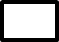 Участник конкурса,
являющийся отдельно
взятым юридическим
лицомУчастник конкурса,
являющийся отдельно
взятым юридическим
лицом4.1.Кто принимает и (или) принимал участие в реализации проекта государственно-частного партнерства? (выберите применимое):Одно из юридических 
лиц, подавших 
совместное 
ЗаявлениеОдно из юридических 
лиц, подавших 
совместное 
ЗаявлениеОдно из юридических 
лиц, подавших 
совместное 
Заявление4.1.Кто принимает и (или) принимал участие в реализации проекта государственно-частного партнерства? (выберите применимое):Аффилированное лицоАффилированное лицоАффилированное лицо4.2.Наименование / коммерческое обозначение и место нахождения Участника конкурса, являющегося отдельно взятым юридическим лицом / одного из юридических лиц, подавших совместное Заявление / Аффилированного лица, принимающего и (или) принимавшего участие в реализации проекта государственно-частного партнерства:4.3.Доля в общем количестве голосов, приходящихся на голосующие акции (доли в уставном фонде) Проектной организации до завершения строительства / реконструкции дороги, моста и (или) туннеля:5. Период, в течение которого голосующие акции (доли в уставном фонде) Проектной организации принадлежат или принадлежали Участнику конкурса, являющемуся отдельно взятым юридическим лицом/ одному из юридических лиц, подавших совместное Заявление/ Аффилированному лицу:5. Период, в течение которого голосующие акции (доли в уставном фонде) Проектной организации принадлежат или принадлежали Участнику конкурса, являющемуся отдельно взятым юридическим лицом/ одному из юридических лиц, подавших совместное Заявление/ Аффилированному лицу:5. Период, в течение которого голосующие акции (доли в уставном фонде) Проектной организации принадлежат или принадлежали Участнику конкурса, являющемуся отдельно взятым юридическим лицом/ одному из юридических лиц, подавших совместное Заявление/ Аффилированному лицу:5. Период, в течение которого голосующие акции (доли в уставном фонде) Проектной организации принадлежат или принадлежали Участнику конкурса, являющемуся отдельно взятым юридическим лицом/ одному из юридических лиц, подавших совместное Заявление/ Аффилированному лицу:5. Период, в течение которого голосующие акции (доли в уставном фонде) Проектной организации принадлежат или принадлежали Участнику конкурса, являющемуся отдельно взятым юридическим лицом/ одному из юридических лиц, подавших совместное Заявление/ Аффилированному лицу:5.1.Период, в течение которого голосующие акции (доли в уставном фонде) Проектной организации принадлежат или принадлежали Участнику конкурса, являющегося отдельно взятым юридическим лицом/ одному из юридических лиц, подавших совместное Заявление/ Аффилированному лицу:6. Достигнутая стадия реализации проекта государственно-частного партнерства (например: финансовое закрытие, стадия строительства / реконструкции, завершения строительства / реконструкции дороги, моста и (или) туннеля; их технического обслуживания или эксплуатации и технического обслуживания) в течение последних 10 (десяти) лет и описание вида соглашения о ГЧП, оформляющего отношения по проекту государственно-частного партнерства (например, концессионное соглашение, соглашение о ГЧП и т.д.):6. Достигнутая стадия реализации проекта государственно-частного партнерства (например: финансовое закрытие, стадия строительства / реконструкции, завершения строительства / реконструкции дороги, моста и (или) туннеля; их технического обслуживания или эксплуатации и технического обслуживания) в течение последних 10 (десяти) лет и описание вида соглашения о ГЧП, оформляющего отношения по проекту государственно-частного партнерства (например, концессионное соглашение, соглашение о ГЧП и т.д.):6. Достигнутая стадия реализации проекта государственно-частного партнерства (например: финансовое закрытие, стадия строительства / реконструкции, завершения строительства / реконструкции дороги, моста и (или) туннеля; их технического обслуживания или эксплуатации и технического обслуживания) в течение последних 10 (десяти) лет и описание вида соглашения о ГЧП, оформляющего отношения по проекту государственно-частного партнерства (например, концессионное соглашение, соглашение о ГЧП и т.д.):6. Достигнутая стадия реализации проекта государственно-частного партнерства (например: финансовое закрытие, стадия строительства / реконструкции, завершения строительства / реконструкции дороги, моста и (или) туннеля; их технического обслуживания или эксплуатации и технического обслуживания) в течение последних 10 (десяти) лет и описание вида соглашения о ГЧП, оформляющего отношения по проекту государственно-частного партнерства (например, концессионное соглашение, соглашение о ГЧП и т.д.):6. Достигнутая стадия реализации проекта государственно-частного партнерства (например: финансовое закрытие, стадия строительства / реконструкции, завершения строительства / реконструкции дороги, моста и (или) туннеля; их технического обслуживания или эксплуатации и технического обслуживания) в течение последних 10 (десяти) лет и описание вида соглашения о ГЧП, оформляющего отношения по проекту государственно-частного партнерства (например, концессионное соглашение, соглашение о ГЧП и т.д.):6.1.Достигнутая стадия реализации проекта государственно-частного партнерства (выберите применимое):Финансовое закрытие: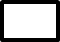 Стадия строительства / реконструкции:Стадия завершения строительства/реконструкции дороги, моста и (или) туннеля:Стадия технического обслуживания или эксплуатации и технического обслуживания дороги, моста и (или) туннеля:Иная стадия (просим описать):Иная стадия (просим описать):6.2.Описание вида соглашения о государственно-частном партнерстве, оформляющего отношения по проекту государственно-частного партнерства (например, концессионное соглашение, соглашение о ГЧП и т.д.) (выберите применимое):Соглашение о ГЧП:Концессионное соглашение:Иное соглашение (просим описать):Иное соглашение (просим описать):7. Было ли соответствующее соглашение о ГЧП, оформляющее отношения по проекту государственно-частного партнерства, прекращено досрочно в связи с неисполнением либо ненадлежащим исполнением Проектной организацией своих обязательств?7. Было ли соответствующее соглашение о ГЧП, оформляющее отношения по проекту государственно-частного партнерства, прекращено досрочно в связи с неисполнением либо ненадлежащим исполнением Проектной организацией своих обязательств?7. Было ли соответствующее соглашение о ГЧП, оформляющее отношения по проекту государственно-частного партнерства, прекращено досрочно в связи с неисполнением либо ненадлежащим исполнением Проектной организацией своих обязательств?7. Было ли соответствующее соглашение о ГЧП, оформляющее отношения по проекту государственно-частного партнерства, прекращено досрочно в связи с неисполнением либо ненадлежащим исполнением Проектной организацией своих обязательств?7. Было ли соответствующее соглашение о ГЧП, оформляющее отношения по проекту государственно-частного партнерства, прекращено досрочно в связи с неисполнением либо ненадлежащим исполнением Проектной организацией своих обязательств?7.1.Было ли соответствующее соглашение о государственно-частном партнерстве, оформляющее отношения по проекту государственно-частного партнерства, прекращено досрочно в связи с неисполнением либо ненадлежащим исполнением Проектной организацией своих обязательств? (выберите применимое):ДаНетНет8. Срок реализации или предусмотренный соглашением о государственно-частном партнерстве срок завершения проекта государственно-частного партнерства с даты финансового закрытия (с указанием даты подписания соглашения о ГЧП, продолжительности строительства / реконструкции, продолжительности периода технического обслуживания или эксплуатации и технического обслуживания):8. Срок реализации или предусмотренный соглашением о государственно-частном партнерстве срок завершения проекта государственно-частного партнерства с даты финансового закрытия (с указанием даты подписания соглашения о ГЧП, продолжительности строительства / реконструкции, продолжительности периода технического обслуживания или эксплуатации и технического обслуживания):8. Срок реализации или предусмотренный соглашением о государственно-частном партнерстве срок завершения проекта государственно-частного партнерства с даты финансового закрытия (с указанием даты подписания соглашения о ГЧП, продолжительности строительства / реконструкции, продолжительности периода технического обслуживания или эксплуатации и технического обслуживания):8. Срок реализации или предусмотренный соглашением о государственно-частном партнерстве срок завершения проекта государственно-частного партнерства с даты финансового закрытия (с указанием даты подписания соглашения о ГЧП, продолжительности строительства / реконструкции, продолжительности периода технического обслуживания или эксплуатации и технического обслуживания):8. Срок реализации или предусмотренный соглашением о государственно-частном партнерстве срок завершения проекта государственно-частного партнерства с даты финансового закрытия (с указанием даты подписания соглашения о ГЧП, продолжительности строительства / реконструкции, продолжительности периода технического обслуживания или эксплуатации и технического обслуживания):8.1.Срок реализации или предусмотренный соглашением о государственно-частном партнерстве срок завершения проекта государственно-частного партнерства с даты финансового закрытия:8.2.Дата подписания соглашения о государственно-частном партнерстве:8.3.Продолжительность строительства/реконструкции:8.4.Продолжительность периода технического обслуживания или эксплуатации и технического обслуживания:9. Общий размер капитальных затрат по проекту государственно-частного партнерства, не включая затраты, связанные с финансированием (включает фактические или запланированные капитальные затраты с учетом статуса проекта государственно-частного партнерства) (При этом иностранная валюта конвертируется в белорусские рубли по курсу обмена валют, опубликованному Национальным банком Республики Беларусь на дату опубликования Предварительной документации):9. Общий размер капитальных затрат по проекту государственно-частного партнерства, не включая затраты, связанные с финансированием (включает фактические или запланированные капитальные затраты с учетом статуса проекта государственно-частного партнерства) (При этом иностранная валюта конвертируется в белорусские рубли по курсу обмена валют, опубликованному Национальным банком Республики Беларусь на дату опубликования Предварительной документации):9. Общий размер капитальных затрат по проекту государственно-частного партнерства, не включая затраты, связанные с финансированием (включает фактические или запланированные капитальные затраты с учетом статуса проекта государственно-частного партнерства) (При этом иностранная валюта конвертируется в белорусские рубли по курсу обмена валют, опубликованному Национальным банком Республики Беларусь на дату опубликования Предварительной документации):9. Общий размер капитальных затрат по проекту государственно-частного партнерства, не включая затраты, связанные с финансированием (включает фактические или запланированные капитальные затраты с учетом статуса проекта государственно-частного партнерства) (При этом иностранная валюта конвертируется в белорусские рубли по курсу обмена валют, опубликованному Национальным банком Республики Беларусь на дату опубликования Предварительной документации):9. Общий размер капитальных затрат по проекту государственно-частного партнерства, не включая затраты, связанные с финансированием (включает фактические или запланированные капитальные затраты с учетом статуса проекта государственно-частного партнерства) (При этом иностранная валюта конвертируется в белорусские рубли по курсу обмена валют, опубликованному Национальным банком Республики Беларусь на дату опубликования Предварительной документации):9.1.Общий размер капитальных затрат по проекту государственно-частного партнерства, не включая затраты, связанные с финансированием (включает фактические или запланированные капитальные затраты с учетом статуса проекта государственно-частного партнерства):10. Информация об участии в финансировании проекта государственно-частного партнерства Международных финансовых организаций (с указанием названия таких Международных финансовых организаций и размера финансирования, предоставленного ими):10. Информация об участии в финансировании проекта государственно-частного партнерства Международных финансовых организаций (с указанием названия таких Международных финансовых организаций и размера финансирования, предоставленного ими):10. Информация об участии в финансировании проекта государственно-частного партнерства Международных финансовых организаций (с указанием названия таких Международных финансовых организаций и размера финансирования, предоставленного ими):10. Информация об участии в финансировании проекта государственно-частного партнерства Международных финансовых организаций (с указанием названия таких Международных финансовых организаций и размера финансирования, предоставленного ими):10. Информация об участии в финансировании проекта государственно-частного партнерства Международных финансовых организаций (с указанием названия таких Международных финансовых организаций и размера финансирования, предоставленного ими):10.1.Участвовали ли в финансировании проекта государственно-частного партнерства Международные финансовые организации? (выберите применимое):ДаДаНет10.2.Название Международной финансовой организации, участвовавшей или участвующей в финансировании проекта государственно-частного партнерства:10.3.Размер финансирования, предоставленного Международной финансовой организацией, участвовавшей или участвующей в финансировании проекта государственно-частного партнерства:11. Наименование и контактные данные организации государственного сектора (телефон, функции, адрес электронной почты):11. Наименование и контактные данные организации государственного сектора (телефон, функции, адрес электронной почты):11. Наименование и контактные данные организации государственного сектора (телефон, функции, адрес электронной почты):11. Наименование и контактные данные организации государственного сектора (телефон, функции, адрес электронной почты):11. Наименование и контактные данные организации государственного сектора (телефон, функции, адрес электронной почты):11.1.Наименование организации государственного сектора:11.2.Телефон:11.3.Функции:11.4.Адрес электронной почты: